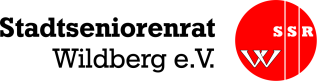 Historie und Vereinsgeschichte Gründung des SSR am 29. Mai 2008 Vorsitzender 		Kindermann Harald Stellvertreter 		Köppl Jürgen Stellvertreter 		Esser-Zillessen Gudrun Kassiererin 		Jarzina Alice Schriftführerin 	Meyer Gabriele Beisitzer 		Helmeth Rudolf Beisitzer 		Berg Jürgen Revisorin 		Schanz Lydia Revisor 		Wacker Erhard März 2010 Änderung Harald Kindermann zieht sich aus gesundheitlich Gründen zurück. Kommissarisch über nimmt der 1. Stellvertreter Jürgen Köppl den Posten, Gudrun Esser-Zillessen rückt somit zur 1. Stellvertreterin auf.4. Nov. 2010 Änderung Kassiererin Alice Jarzina gibt ihr Amt aus persönlichen Gründen ab. Frank Rathfelder wird als neuer Kassier gewählt. Bärbel Auwärter und Ursula Conzelmann sind die neuen Prüferinnen. 21. Jan. 2011 Änderung Rücktritt von 1. Stellvertreter Jürgen Köppl 3. März 2011 Änderung Gudrun Esser-Zillessen und Erhard Wacker übernehmen kommissarisch die Vorstandschaft.15. Nov. 2012 Neuwahlen Kein erster Vorsitzender Stellvertreter 		1. Widmaier Wolfgang Stellvertreter 		2. Wacker Erhard Kassier 		Rathfelder Frank Prüferin 		Schanz Lydia Prüferin 		Birnbaum Hannelore Schriftführerin 	Meyer Gabriele Beisitzerin 		Jarzina Alice Beisitzerin 		Rathfelder Renata Beisitzer 		Waiblinger Friedrich 21. Nov. 2014 Neuwahlen Kein erster Vorsitzender Stellvertreter 		1. Widmaier Wolfgang Stellvertreter 		2. Wacker Erhard Kassier 		Rathfelder Frank Prüferin 		Schanz Lydia Prüferin 		Birnbaum Hannelore Schriftführerin 	Meyer Gabriele Beisitzerin 		Jarzina Alice Beisitzerin 		Rathfelder Renata Beisitzer 		Waiblinger Friedrich Beisitzerin 		Rauscher Lilo Der SSR wird modern, eine Homepage wird eingerichtet. 23. Nov. 2015 Neuaufnahme Beisitzer kommissarisch Gärtner Theo -- bis zur Neuwahl 2016 01.März 2016 Änderung Gabriele Meyer tritt als Schriftführerin zurückAuszeit von Dezember 2015 bis Juni 2016 Weiterführung der Kaffeenachmittage Mittwochsgesellschaft ab Juni 2016. Vertretung bis zu diesem Zeitpunkt war Friedrich Waiblinger. Die Mittwochsgesellschaft wird seit 27. Februar 2013 vom SSR Wildberg unterstützt und organisiert. Verstorben sind Jürgen Berg 		09. Juni 2010 Harald Kindermann 	09. August 2014 Rudolf Helmet 	Dezember 2014 Jürgen Köppl? bis -------------bis hier dokumentiert von Gabriele Meyer, 31. Juli 2021 -------------------------------------------------24. Februar 2017 Änderungen nach Mitgliederversammlung und Wahlen. Kein erster Vorsitzender Stellvertreter 		Widmaier Wolfgang Stellvertreter 		Wacker Erhard Kassier 		Rathfelder Frank Kassenprüferin 	Schanz Lydia Kassenprüferin 	Birnbaum Hannelore Schriftführer / Café 	Gärtner Theo Beisitzerin 		Seiler Lotte Beisitzerin 		Rathfelder Renata Beisitzer 		Waiblinger Friedrich Beisitzerin/MiwoGes. Meyer Gabriele Mitgliedsbeitrag Einzelpersonen 20 €, Paare 30 €. Januar 2018 Umzug vom Jugendhaus in der Gartenstraße 64 ins alte Feuerwehrhaus Schloss Straße 7. 2019 Wechsel Vorsitz Kreisseniorenrat Hansjörg Hummel Ehrenvorsitzender, Eberhard Fiedler neuer Vorsitzender 22. Februar 2019 Änderungen nach Mitgliederversammlung und Wahlen. Vorsitzender 		Wacker Erhard Stellvertreter 		Widmaier Wolfgang Stellvertreter 		Lerche Horst Kassiererin 		Gärtner Ilse Kassenprüferin 	Schanz Lydia Kassenprüferin 	Birnbaum Hannelore Schriftführer/Café 	Gärtner Theo Beisitzerin 		Seiler Lotte Beisitzerin 		Rathfelder Frank Beisitzer 		Waiblinger Friedrich Beisitzerin/MiwoGes. Meyer Gabriele August 2021 Umzug vom alten Feuerwehrhaus nach Schönbronn in das Dorfgemeinschaftshaus. 6. August 2021 Mitgliederversammlung wegen Corona verschoben bis August. Wahlen aller Funktionen. Vorsitzender 			Wacker Erhard Stellvertreter Personal 	Lerche Horst SStellvertreter Behindertenvertr.	Schweizer Reinhold Kassiererin 			Gärtner Ilse Kassenprüfer 			Aichele Horst Kassenprüfer 			Widmaier Wolfgang Schriftführer/Presse/Café 	Gärtner Theo Beisitzerin Verkehrsbeirat 	Seiler LotteBeisitzer Homepage 		Kärcher Reinhard Beisitzer Datenschutz 	Waiblinger Friedrich Beisitzerin/Mittwoch-Ges. 	Meyer Gabriele ------------------------bis hierher dokumentiert von Theo Gärtner, 16.8. 2021 ----------------------------------------Januar 2022 Trennung der Mitwochsgesellschaft vom SSR Wildberg12. August 2022 Mitgliederversammlung mit Wahl des neuen SchriftführersVorsitzender 			Wacker Erhard Stellvertreter Personal 	Lerche Horst SStellvertreter Behindertenvertr.	Schweizer Reinhold Kassiererin 			Gärtner Ilse Kassenprüfer 			Aichele Horst Kassenprüfer 			Widmaier Wolfgang Schriftführer/Presse/Café 	Widmann Reinhardt (neu) Beisitzer Datenschutz 	Waiblinger Friedrich ----------------aktualisiert Reinhold Schweizer 10.11.22022-----------------------------------------